23 KWIETNIA  MIĘDZYNARODOWY DZIEŃ  KSIĄŻKI I PRAW  AUTORSKICHDrodzy  uczniowie  z  okazji tego święta  Biblioteka  Szkolna  zaprasza do udziału  w  konkursie  „KSIĄŻKOWE  FANTAZJE”Zachęcam  do    przeczytania  ciekawostek o  książkach i literaturze, które  zamieszczone  są na  stronie  internetowej  szkoły  w  zakładce  biblioteka pt. „WYOBRAŹ  SOBIE  CO KRYJE  KSIĄŻKA.”Po  przeczytaniu   ciekawostek  można   wykonać  pracę  techniczno- plastyczną  na  wzór prezentowanej,  dowolnej   ciekawostki , wykonać zdjęcie  i przesłać  na  emaila: podanego w  wiadomości  na e- dzienniku Wykonane  prace przechowajcie w  domu, do  czasu  powrotu  do  szkoły. Zorganizujemy  z  nich  wystawę  pokonkursową.Osoby,  które   nie  będą   mogły  wykonać   prac  technicznych,   zapraszam  do  ułożenia  w różny, wymyślony  przez  siebie  sposób – PIRAMIDY Z KSIĄŻEK    znajdujących  się  w  waszej  domowej  biblioteczce. Proszę o wykonanie  zdjęcia  i przesłanie  na  emaila:  podanego w  wiadomości  na e- dziennikuZa  wszystkie  przesłane zdjęcia   otrzymacie  oceny wzorowe /cząstkowe / z zachowania a za  wykonane  prace,  dodatkowo  ocenę  celującą /cząstkową/  z  plastyki  lub  techniki.Proszę  o  przesłanie  zdjęć  w terminie  do 5 maja  2020 r.Powodzenia!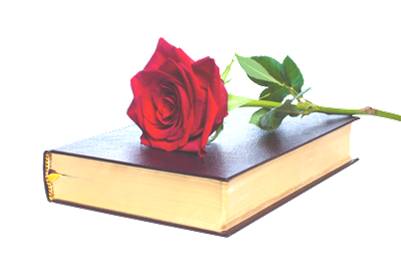 